8º DIPLOMA COMARCAS VALENCIAS 2024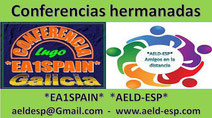           Los administradores, organizan él:  OCTAVO   DIPLOMA COMARCAS VALENCIANAS 2024.           Con el único objetivo dar a conocer las comarcas valencianas y fomentar su divulgación.          Ámbito: Internacional.          Llamada: 6º diploma comarcas valencianas 2024.          Fecha de comienzo       07-10-2024          Fecha de finalización:    20-10-2024          Horario: cuando las estaciones otorgantes puedan.          Banda y modo: EcholinkNormas del concurso:          * Las bases y log del concurso podrán descargarse desde la página de la conferencia www.aeld-esp.com.          * Para la obtención del diploma será necesario cumplimentar las 34 comarcas referenciadas del log, con arreglo a estas bases y enviarlo a la siguiente dirección:       Aeldesp@gmail.com         * El diploma se recibirá por el mismo medio que se reciba el log, por correo electrónico.          * Todas las estaciones deberán estar dadas de alta en qrz.com y tener su correo activo o facilitar su correo al realizar el contacto de lo contrario los responsables no se harán cargo de los envíos de las qsl u diplomas          * Las estaciones participantes podrán recibir tan solo una comarca por estación y día.          No podrán solicitar las referencias ya pasadas hasta que la estación otorgante finalice la lista.   Al finalizar la lista saldrán otorgando cualquiera de las comarcas ya otorgadas pudiendo pedirles cualquiera de las ya pasadas.         * Las estaciones otorgantes llamaran y estarán atentas, pudiendo llamar las estaciones participantes siempre que no se interrumpa el funcionamiento de la conferencia, ni se interrumpan los QSO´s.         *Los administradores, se reserva la opción de modificar estas bases u aumentar el número de otorgantes en caso de ser necesario.         * El hecho de participar en este concurso, supone la aceptación de las normas expuestas.         *  Estaciones otorgantes: